MESTO  SENEC                                              	Mestský úrad v Senci, Mierové námestie č.8., 903 01 Senec				www.senec.sk, musenec@senec.sk, 02/20205102                                           	 --------------------------------------------------------------------------------Mesto SenecV zmysle  § 4 ods. 1 zákona č. 596/2003 Z. z. o štátnej správe v školstve a školskej samospráve
a o zmene a doplnení niektorých zákonov v znení neskorších predpisov a
zákona č. 552/2003 Z. z. o výkone práce vo verejnom záujme v znení neskorších predpisovv y h l a s u j evýberové konanie na obsadenie funkcie riaditeľ/ka školy:Materskej školy Košická 40, Senecs predpokladaným nástupom od 01.06.2022Požadované kvalifikačné predpoklady a iné kritériá a požiadavky:Odborná a pedagogická spôsobilosť pre daný druh a typ školy podľa § 39 zákona č. 138/2019 Z.z. o pedagogických zamestnancoch a odborných zamestnancoch a o zmene a doplnení niektorých zákonov a v zmysle vyhlášky Ministerstva školstva, vedy a výskumu Slovenskej republiky č. 1/2020 Z. z., ktorou sa ustanovujú kvalifikačné predpoklady a osobitné kvalifikačné požiadavky pre jednotlivé kategórie pedagogických a odborných zamestnancov.Najmenej 5 rokov pedagogickej praxe.Osobné, morálne predpoklady a ostatné predpoklady podľa § 9 až §18 zákona č. 138/2019 Z.z. o pedagogických zamestnancoch a odborných zamestnancoch a o zmene a doplnení niektorých zákonovKomunikačné, organizačné a riadiace schopnostiZnalosť školskej legislatívy materskej školyPožadované doklady:Písomná žiadosť o zaradenie do výberového konania (prihláška).Overené kópie o najvyššom dosiahnutom stupni vzdelania.     Potvrdenie o dĺžke pedagogickej praxe.Lekárske potvrdenie o telesnej a duševnej spôsobilosti na výkon pedagogickej činnosti.Stručný návrh vlastnej koncepcie rozvoja a riadenia školy – v rozsahu 3 strán.Profesijný štruktúrovaný životopis.Čestné vyhlásenie o splnení predpokladu bezúhonnosti podľa  § 15 ods. 1 zákona č. 138/2019 Z.z.Ďalšie doklady preukazujúce špeciálne znalosti alebo osobné predpoklady.Písomný súhlas uchádzača na použitie osobných údajov pre potreby výberového konania v zmysle zákona č.18/2018 o ochrane osobných údajov a o zmene a doplnení niektorých zákonov.Čestné vyhlásenie o pravdivosti všetkých údajov.Ponúkaný plat: V súlade so zákonom č. 553/2003 Z. z. o odmeňovaní niektorých zamestnancov pri výkone práce vo verejnom záujme a o zmene a doplnení niektorých zákonov v znení neskorších predpisov.Žiadosť o účasť na výberovom konaní s požadovanými dokladmi je potrebné doručiť poštou alebo osobne do 25.04.2022 do 12.00 hod. doručiť v obálke označenej „Neotvárať - Výberové konanie – MŠ Košická Senec“  na adresu: Mesto Senec, Mierové nám. 8, 903 01 Senec. Prihlášky zaslané po termíne sa do výberového konania nezaradia.Uchádzačom, ktorí splnia stanovené podmienky, bude termín a miesto výberového konania oznámený písomne, najmenej 7 dní pred jeho konaním.V Senci dňa 04.04.2022					          Ing. Dušan Badinský, v. r.          primátor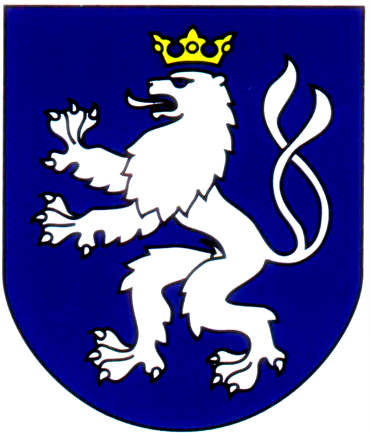 